ОТДЕЛ ОБРАЗОВАНИЯ АДМИНИСТРАЦИИ ВАДИНСКОГО РАЙОНА№ 62                                                                                                        16.05.2020ПРИКАЗОб утверждении показателей и проведении мониторинга деятельности школьных методических объединений       В целях получения актуальной информации о функционировании школьных методических объединений для последующего планирования мероприятий по их сопровождению, повышения мастерства педагогических работников,п р и к а з ы в а ю:1. Утвердить показатели мониторинга деятельности школьных методических объединений. 2. Методическому кабинету отдела образования (А.В.Кусакиной):2.1. довести приказ до общеобразовательных организаций Вадинского района и опубликовать  на официальном сайте отдела образования в разделе «Методическая работа».2.2.организовать проведение мониторинга в школах района с 25.05.2020г. до 31.05.2020г.  2.3. результаты мониторинга использовать на секции муниципальной августовской педагогической конференции 2020 г. «Методическая работа - важное звено системы непрерывного образования учителя».    3. Контроль за исполнением приказа оставляю за собой. 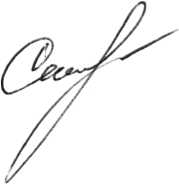 Начальник отдела образования                                              Г.В.СемисчастноваПриложение к приказу отдела образования администрации Вадинского районаот «16» мая 2020  № 62ПоказательБаллКоличество проведенных практико-ориентированных мероприятий для педагогов в рамках деятельности школьных методических объединений:- не менее 4-х в рамках каждого ШМО; - 2-3 в рамках каждого ШМО; - менее 2-х в рамках каждого ШМО321Количество взаимных посещений уроков в рамках деятельности школьных методических объединений: - не менее 4-х в рамках каждого ШМО; - 2-3 в рамках каждого ШМО; - менее 2-х в рамках каждого ШМО321Наличие индивидуальных маршрутов повышения профессиональной компетентности у членов школьных методических объединений: - не менее 70% педагогов каждого ШМО; - 50-69% педагогов каждого ШМО; - менее 50% педагогов каждого ШМО321Наличие минимального пакета документов, регламентирующих деятельность ШМО (положение о работе ШМО, приказ об утверждении руководителей ШМО, план на текущий учебный год, анализ работы за предыдущий учебный год, протоколы заседаний с приложением текстов выступлений): - в наличии по каждому ШМО; - отсутствуют полностью или частично20